Membership number Name Location (County/Area/Region) Location (District) Award nomination Award preference Membership number (if relevant) Name Email  The nominee holds a volunteer appointment as a member or associate member of the Scouts. The nominee has enough service for the award they’re being nominated for:Bar to the Award for Merit requires a further five years of outstanding service after receiving the Award for Merit.Silver Acorn requires a minimum of 20 years of specially distinguished service.(Roles that don’t accrue service can’t be counted for this.) The nominee has a valid disclosure (if relevant for their active roles). The nominee has not received a Good Service Award in the last five years. The nominee does not already have the award they are being nominated for. The nominee has completed all mandatory training (including Wood Badges) relevant to all active roles (or is within three years of appointment to the active roles).If the nominee was previously awarded a Wood Badge for the same role as one of their active roles, Compass must be updated to reflect the training of the active role as being up-to-date. (If relevant) The nominee does have the correct previous Good Service Award for the award they’re being nominated for:Bar to the Award for Merit requires the nominee to have received the Award for Merit.Type of award	Name of award	DateLength of Service Award		Good Service Award		Click/tap the placeholder below to add an image (if relevant) If nominee has roles in multiple locations, I’ve consulted the relevant line manager(s) before reviewing the form.Membership number Name Role Signature  Check the box to authorise the formDate  If nominee has roles in multiple locations, I’ve consulted the relevant line manager(s) before reviewing the form.Membership number Name Role Signature  Check the box to authorise the formDate  If nominee has roles in multiple locations, I’ve consulted the relevant line manager(s) before reviewing the form.Membership number Name Role Signature  Check the box to authorise the formDate 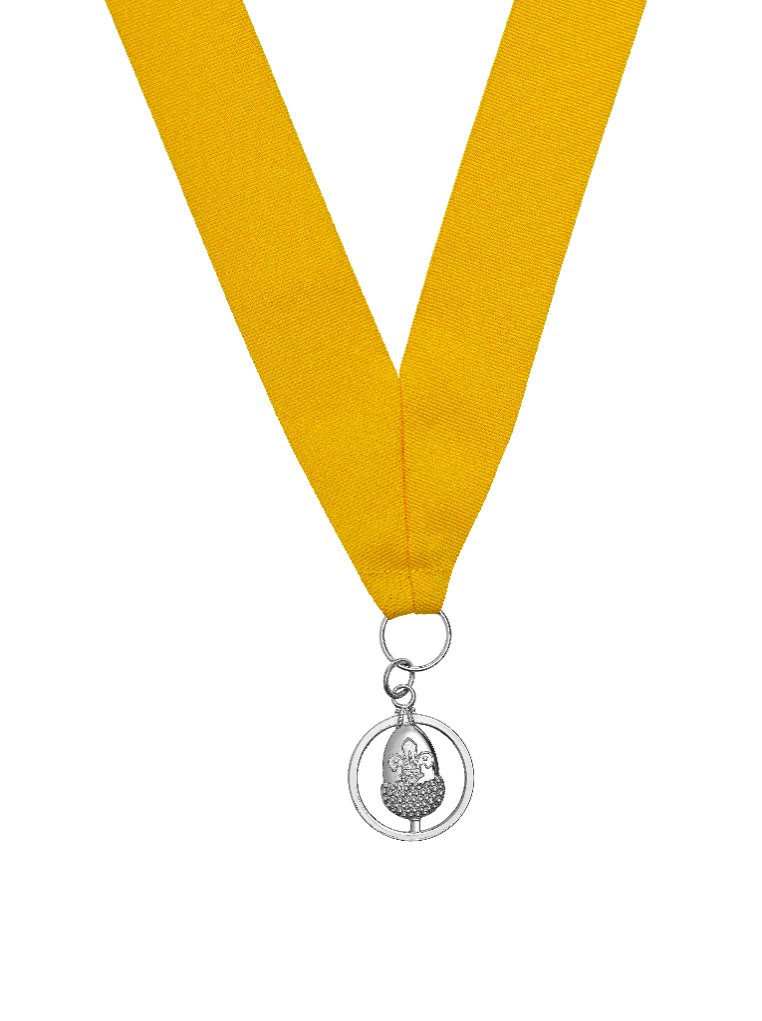 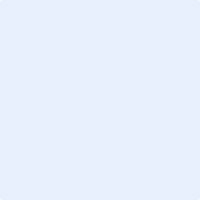 